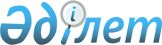 Об утверждении форм ежемесячного и годового отчетов по управлению объектом кондоминиума и содержанию общего имущества объекта кондоминиумаПриказ и.о. Министра индустрии и инфраструктурного развития Республики Казахстан от 30 марта 2020 года № 164. Зарегистрирован в Министерстве юстиции Республики Казахстан 1 апреля 2020 года № 20247.
      Сноска. Заголовок - в редакции приказа Министра промышленности и строительства РК от 19.01.2024 № 24 (вводится в действие по истечении десяти календарных дней после дня его первого официального опубликования).
      В соответствии с подпунктами 10-26) статьи 10-2 Закона Республики Казахстан "О жилищных отношениях" и со статьей 27 Закона Республики Казахстан "О правовых актах" ПРИКАЗЫВАЮ:
      Сноска. Преамбула - в редакции приказа Министра промышленности и строительства РК от 19.01.2024 № 24 (вводится в действие по истечении десяти календарных дней после дня его первого официального опубликования).


      1. Утвердить:
      1) исключен приказом Министра промышленности и строительства РК от 19.01.2024 № 24 (вводится в действие по истечении десяти календарных дней после дня его первого официального опубликования).


      2) формы ежемесячного и годового отчетов по управлению объектом кондоминиума и содержанию общего имущества объекта кондоминиума согласно приложению к настоящему приказу согласно приложению 2 к настоящему приказу.
      Сноска. Пункт 1 с изменением, внесенным приказом Министра промышленности и строительства РК от 19.01.2024 № 24 (вводится в действие по истечении десяти календарных дней после дня его первого официального опубликования).


      2. Признать утратившим силу приказ Министра национальной экономики Республики Казахстан от 20 марта 2015 года № 242 "Об утверждении Типовой формы договора управления объектом кондоминиума" (зарегистрирован в реестре Государственной регистрации нормативных правовых актов Республики Казахстан за № 10574, опубликован в информационно-правовой системе "Әділет" от 03 июня 2015 года).
      3. Комитету по делам строительства и жилищно-коммунального хозяйства Министерства индустрии и инфраструктурного развития Республики Казахстан в установленном законодательством порядке обеспечить:
      1) государственную регистрацию настоящего приказа в Министерстве юстиции Республики Казахстан;
      2) размещение настоящего приказа на интернет-ресурсе Министерства индустрии и инфраструктурного развития Республики Казахстан.
      4. Контроль за исполнением настоящего приказа возложить на курирующего вице-министра индустрии и инфраструктурного развития Республики Казахстан.
      5. Настоящий приказ вводится в действие по истечении десяти календарных дней после дня его первого официального опубликования. Типовая форма договора
об оказании услуг по управлению объектом кондоминиума
и содержанию общего имущества объекта кондоминиума
      Сноска. Приложение 1 исключено приказом Министра промышленности и строительства РК от 19.01.2024 № 24 (вводится в действие по истечении десяти календарных дней после дня его первого официального опубликования). Форма ежемесячного отчета по управлению объектом кондоминиума и содержанию общего имущества объекта кондоминиума
      Сноска. Приложение 2 - в редакции приказа Министра промышленности и строительства РК от 19.01.2024 № 24 (вводится в действие по истечении десяти календарных дней после дня его первого официального опубликования).
      Ежемесячный отчет по управлению объектом кондоминиума и содержанию общегоимущества объекта кондоминиума за период с "___" ______ 20__ годапо "___" _______ 20__ года"___" ______ 20__ годаМестонахождение многоквартирного жилого дома (адрес):____________________________________________________________Форма управления объектом кондоминиума:__________________________________________________________________(указать объединение собственников имущества или простое товарищество)Наименование организации, осуществляющей управление объектом кондоминиума,Юридический адрес: _________________________________________________
      Расходование денег, накопленных на сберегательном счете на капитальный ремонт, осуществляется только по решению собрания
      Бухгалтер: ____________________________________________________(фамилия, имя, отчество (при его наличии) (подпись)Председатель ОСИ (далее – объединение собственников имущества),доверенное лицо ПТ, (управляющий МЖД или управляющая компания):______________________________________________________________(фамилия, имя, отчество (при его наличии) (подпись)Совет дома: ___________________________________________________(фамилия, имя, отчество (при его наличии) (подпись) Форма годового отчета по управлению объектом кондоминиума и содержанию общего имущества объекта кондоминиума
      Годовой отчет по управлению объектом кондоминиума и содержанию общегоимущества объекта кондоминиума за период с "__" ______ 20___ годапо "___"_______ 20___ года"___" ______ 20___ годаМестонахождение многоквартирного жилого дома:_________________________________________________________________Форма управления объектом кондоминиума:_________________________________________________________________(указать объединение собственников имущества или простое товарищество)Наименование организации, осуществляющий управление объектом кондоминиума,юридический адрес: _______________________________________________
      Расходы (с предоставлением подтверждающих копий актов выполненных работ по заключенным договорам) по содержанию и ремонту общего имущества объекта кондоминиума.
      Бухгалтер:_______________________________________________________(фамилия, имя, отчество (при его наличии) (подпись)Председатель ОСИ, доверенное лицо ПТ, (управляющий МЖДили управляющая компания):_______________________________________________________(фамилия, имя, отчество (при его наличии) (подпись)Совет дома: ____________________________________________(фамилия, имя, отчество (при его наличии) (подпись)
					© 2012. РГП на ПХВ «Институт законодательства и правовой информации Республики Казахстан» Министерства юстиции Республики Казахстан
				
      Исполняющий обязанностиМинистра индустрии иинфраструктурного развитияРеспублики Казахстан 

К. Ускенбаев
Приложение 1 к приказу
от 30 марта 2020 года № 164Приложение 2 к приказу
исполняющего обязанности
Министра индустрии
и инфраструктурного развития
Республики Казахстан
от 30 марта 2020 года № 164Форма 1
№
Наименование
Сумма, тенге
1.
Остаток на текущем счете в банке второго уровня _____________________ (наименование банка), на который перечисляются взносы (платежи) собственников квартир, нежилых помещений, парковочных мест, кладовок
2
Остаток на сберегательном счете в банке второго уровня _____________ (наименование банка), на который перечисляются взносы (платежи) собственников квартир, нежилых помещений
3
Задолженность по обязательным ежемесячным взносам собственников квартир, нежилых помещений на управление объекта кондоминиума и содержание общего имущества объекта кондоминиума
4
Задолженность по обязательным ежемесячным взносам собственников парковочных мест, кладовок за содержание парковочного места, кладовки
5
Задолженность по обязательным ежемесячным взносам собственников квартир, нежилых помещений для накоплений сумм на капитальный ремонт
6
Всего поступлений, в том числе:
6.1
Ежемесячные взносы (платежи) собственников квартир, нежилых помещений на управление объекта кондоминиума и содержание общего имущества объекта кондоминиума
6.2
Ежемесячные взносы (платежи) собственников парковочных мест, кладовок за содержание парковочного места, кладовки
6.3
Взносы собственников квартир, нежилых помещений для накопления сумм на капитальный ремонт общего имущества объекта кондоминиума или отдельных его частей (сберегательный счет)
6.4
Плата за сданное в имущественный (найм) аренду общее имущество
6.5
Целевые взносы, вносимые собственниками квартир, нежилых помещений, не предусмотренные в годовой смете расходов на управление объекта кондоминиума и содержание общего имущества объекта кондоминиума
6.6
Целевые взносы, вносимые собственниками парковочных мест, кладовок не предусмотренные в годовой смете расходов за содержание парковочного места, кладовки
6.7
Иные поступления (добровольные, частные инвестиции)
7
Всего расходов, в том числе:
7.1
Расходы по управлению объектом кондоминиума, в том числе:
7.1.1
Оплата труда за ведение бухгалтерского учета, статистической и налоговой отчетности
7.1.2
Оплата труда за управление объектом кондоминиума
7.1.3
Обязательные платежи в бюджет (налоги, отчисления и другое)
7.1.4
Банковские услуги
7.1.5
Оплата за расчетно-кассовое обслуживание
7.1.6
Расходы на содержание офиса (аренда, связь, канцелярские товары, оргтехника и ее содержание)
7.2
Расходы по содержанию общего имущества объекта кондоминиума, в том числе:
7.2.1
Оплата услуг по договорам субъектам сервисной деятельности (с предоставлением подтверждающих копий актов выполненных работ по содержанию общего имущества объекта кондоминиума), в том числе:
"_______________"Наименование физического или юридического лица субъекта сервисной деятельности за услуги по дератизации, дезинсекции, дезинфекции подвальных помещений, паркингов и других мест общего пользования
"_______________"Наименование физического или юридического лица субъекта сервисной деятельности за услуги по техническому обслуживанию, локализации аварийных случаев общедомовых инженерных систем отопления, горячего и холодного водоснабжения, водоотведения и оборудований
"_______________"Наименование физического или юридического лица субъекта сервисной деятельности за услуги по техническому обслуживанию, локализации аварийных случаев общедомовых инженерных систем электроснабжения и оборудований
"_______________"Наименование физического или юридического лица субъекта сервисной деятельности за услуги по техническому обслуживанию, локализации аварийных случаев общедомовых инженерных систем газоснабжения и оборудований
"_______________"Наименование физического или юридического лица субъекта сервисной деятельности за услуги по подготовке общедомовых инженерных систем и оборудовании к осенне-зимнему периоду
"_______________"Наименование физического или юридического лица субъекта сервисной деятельности за услуги по обеспечению санитарного состояния мест общего пользования объекта кондоминиума
"_______________"Наименование физического или юридического лица субъекта сервисной деятельности за услуги по обеспечению санитарного состояния земельного участка придомовой территории многоквартирного жилого дома (озеленение (посадка, уход, обрезка зеленых насаждений и газонов), санитарная очистка мусоропровода, очистка выгребных ям, уборка и побелка дворовых уборных, уборка листьев, снега и наледи, в том числе с крыши)
"_______________"Наименование физического или юридического лица субъекта сервисной деятельности за услуги по приобретению, установке, сервисному обслуживанию и поверке общедомовых приборов учета
"_______________"Наименование физического или юридического лица субъекта сервисной деятельности за услуги по безопасной эксплуатации опасных технических устройств, текущему ремонту и локализации аварийных случаев (обслуживание лифтов)
"_______________"Наименование физического или юридического лица субъекта сервисной деятельности за услуги по противопожарным мероприятиям
"_______________"Наименование физического или юридического лица субъекта сервисной деятельности иные расходы
7.3
Текущий ремонт общего имущества объекта кондоминиума (на основании дефектного акта)
7.4
Коммунальные услуги на содержание общего имущества объекта кондоминиума
7.5
Хозяйственные расходы (приобретение инвентаря, оборудования и другое)
7.6
Капитальный ремонтФорма 2
№
Наименование
Сумма, тенге
Сумма, тенге
№
Наименование
план
факт
1
Остаток на текущем счете в банке второго уровня________(наименование банка), на который перечисляются взносы (платежи) собственников квартир, нежилых помещений, парковочных мест, кладовок
2
Остаток на сберегательном счете в банке второго уровня ______________ (наименование банка), на который перечисляются взносы (платежи) собственников квартир, нежилых помещений
3
Задолженность по обязательным ежемесячным взносам собственников квартир, нежилых помещений на управление объекта кондоминиума и содержание общего имущества объекта кондоминиума
4
Задолженность по обязательным ежемесячным взносам собственников парковочных мест, кладовок за содержание парковочного места, кладовки.
5
Задолженность по обязательным ежемесячным взносам собственников квартир, нежилых помещений для накоплений сумм на капитальный ремонт
6
Всего поступлений, в том числе:
6.1
Ежемесячные взносы (платежи) собственников квартир, нежилых помещений на управление объекта кондоминиума и содержание общего имущества объекта кондоминиума
6.2
Ежемесячные взносы (платежи) собственников парковочных мест, кладовок за содержание парковочного места, кладовки
6.3
Взносы собственников квартир, нежилых помещений для накопления сумм на капитальный ремонт общего имущества объекта кондоминиума или отдельных его частей (сберегательный счет)
6.4
Плата за сданное в аренду (найм) общее имущество
6.5
Целевые взносы, вносимые собственниками квартир, нежилых помещений, не предусмотренные в годовой смете расходов на управление объекта кондоминиума и содержание общего имущества объекта кондоминиума
6.6
Целевые взносы, вносимые собственниками парковочных мест, кладовок не предусмотренные в годовой смете расходов за содержание парковочного места, кладовки.
6.7
Иные поступления (добровольные, частные инвестиции)
7
Всего расходов, в том числе:
7.1
Расходы по управлению объектом кондоминиума, в том числе:
7.1.1
Оплата труда за ведение бухгалтерского учета, статистической и налоговой отчетности
7.1.2
Оплата труда за управление объекта кондоминиума
7.1.3
Обязательные платежи в бюджет (налоги, отчисления и другое), в том числе:
пенсионный налог
социальный налог
социальные отчисления
медстрахование
7.1.4
Банковские услуги
7.1.5
Оплата за расчетно-кассовое обслуживание
7.1.6
Расходы на содержание офиса (аренда, связь, канцелярские товары, оргтехника и ее содержание)
7.2
Расходы по содержанию общего имущества объекта кондоминиума, в том числе:
7.2.1
Оплата услуг по договорам субъектам сервисной деятельности, в том числе:
за услуги по дератизации, дезинсекции, дезинфекции подвальных помещений, паркингов и других мест общего пользования
за услуги по техническому обслуживанию, локализации аварийных случаев, подготовка к сезонной эксплуатации системы центрального отопления (промывка, опрессовка, регулировка, наладка и другие) обслуживание общедомовых инженерных систем отопления, горячего и холодного водоснабжения, водоотведения и оборудований
за услуги по техническому обслуживанию, локализации аварийных случаев общедомовых инженерных систем электроснабжения и оборудований
за услуги по техническому обслуживанию, локализации аварийных случаев общедомовых инженерных систем газоснабжения и оборудований
подготовка общедомовых инженерных систем и оборудований к осенне-зимнему периоду
за услуги по обеспечению санитарного состояния мест общего пользования объекта кондоминиума (влажная уборка, подметание и мытье)
за услуги по обеспечению санитарного состояния земельного участка придомовой территории многоквартирного жилого дома (озеленение (посадка, уход, обрезка зеленых насаждений и газонов),санитарная очистка мусоропровода,очистка выгребных ям, уборка и побелка дворовых уборных, уборка листьев, снега и наледи, в том числе с крыши)
за услуги по вывозу снега
за услуги по приобретению, установке, сервисное обслуживание и поверка общедомовых приборов учета
за услуги по безопасной эксплуатации опасных технических устройств (обслуживание лифтов)
иные мероприятия
7.3
Текущий ремонт общего имущества объекта кондоминиума (на основании дефектного акта), в том числе:
7.3.1
ремонт кровельных покрытий, замена элементов внутреннего и наружного водостока
7.3.2
устранение местных деформаций, ремонт и восстановление поврежденных участков фасада, отмастки, подвала
7.3.3
ремонт и восстановление разрушенных отдельных элементов общедомовых инженерных систем и оборудование
7.3.4
иные расходы
7.4
Коммунальные услуги на содержание общего имущества объекта кондоминиума
7.5
Хозяйственные расходы (приобретение инвентаря, оборудования и другое)
7.6
Капитальный ремонт, в том числе:
7.6.1
Ремонт крыши
7.6.2
Ремонт подвала
7.6.3
Ремонт фасада
7.6.4
Иные расходы